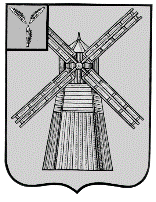 СОБРАНИЕ ДЕПУТАТОВПИТЕРСКОГО МУНИЦИПАЛЬНОГО РАЙОНАСАРАТОВСКОЙ ОБЛАСТИРЕШЕНИЕс.Питеркаот 3 июля 2023 года                     					    №73-10О проекте решения Собрания депутатов Питерского муниципального района «О внесении изменений и дополнений в Устав Питерского муниципального района Саратовской области»На основании Федерального закона от 6 октября 2003 года №131-ФЗ «Об общих принципах организации местного самоуправления в Российской Федерации», Закона Саратовской области от 26 апреля 2023 года №45-ЗСО «О преобразовании Агафоновского, Орошаемого и Питерского муниципальных образований Питерского муниципального района Саратовской области и внесении изменений в Закон Саратовской области «О муниципальных образованиях, входящих в состав Питерского муниципального района», Собрание депутатов Питерского муниципального района РЕШИЛО:1.Внести в Устав Питерского муниципального района принятый решением районного Совета объединенного муниципального образования Питерского района  Саратовской  области от 3 декабря 2005 года №43-1 (с изменениями от 24 августа 2006 года №8-4, от 24 августа 2006 года №8-4, от 26 октября 2007 года №20-17, от 28 февраля 2011 года №61-1, от 8 июня 2012 года №17-1, от 11 июня 2013 года № 28-1, от 21 июля 2014 года №43-1, от 11 июня 2015 года №53-1, от 6 мая 2016 года №63-1, от 23 мая 2017 года №9-9, от 20 ноября 2017 года №16-24, от 9 июля 2018 года №23-11, от 30 ноября 2018 года №27-8, от 25 марта 2019 года №31-5, от 23 декабря 2019 года №38-4, от 21 декабря 2020 года №46-17, от 24 сентября 2021 года №53-10, от 30 августа 2022 года №64-14) следующие изменения и дополнения:1.1.часть 2 статьи 2 изложить в новой редакции:«2. В состав муниципального района входят:Алексашкинское муниципальное образование со статусом сельского поселения;Малоузенское муниципальное образование со статусом сельского поселения,Мироновское муниципальное образование со статусом сельского поселения,Нивское муниципальное образование со статусом сельского поселения,Новотульское муниципальное образование со статусом сельского поселения,Питерское муниципальное образование со статусом сельского поселения.»;1.2.часть 2 статьи 18 изложить в новой редакции:«2. Собрание депутатов Питерского муниципального района состоит из глав поселений, входящих в состав муниципального района, и из депутатов представительных органов поселений, избираемых представительными органами поселений из своего состава, в соответствии с нормой представительства, установленной Законом Саратовской области от 29.10.2014 №131-ЗСО. Количество депутатов Собрания Питерского муниципального района составляет 18 человек.»;1.3.статью 7 исключить.2.Пункты 1.1. и 1.2. решения вступают в силу после прекращения полномочий представительных органов муниципальных образований, преобразуемых в соответствии с законом Саратовской области от 26 апреля 2023 года №45-ЗСО ««О преобразовании Агафоновского, Орошаемого и Питерского муниципальных образований Питерского муниципального района Саратовской области и внесении изменений в Закон Саратовской области «О муниципальных образованиях, входящих в состав Питерского муниципального района».2. Опубликовать настоящее решение в районной газете «Искра».Председатель Собрания депутатов Питерского муниципального районаГлава Питерского муниципального района                                     В.П.Андреев                                   Д.Н.Живайкин